ANALYSIS: PD+PA vs. PD-PA vs. ControlsMINUTE VOLUMELog-Linear RegressionRepeated Measures ANOVAAssumption ChecksPost Hoc TestsDescriptives Plot (SE)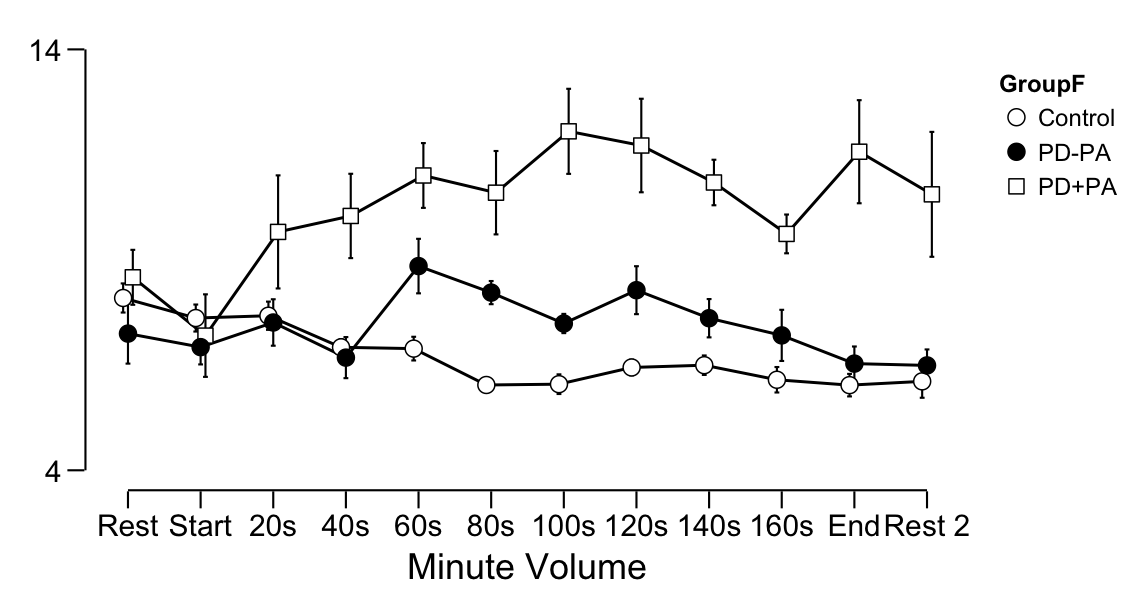 Descriptives Plot (95% CI)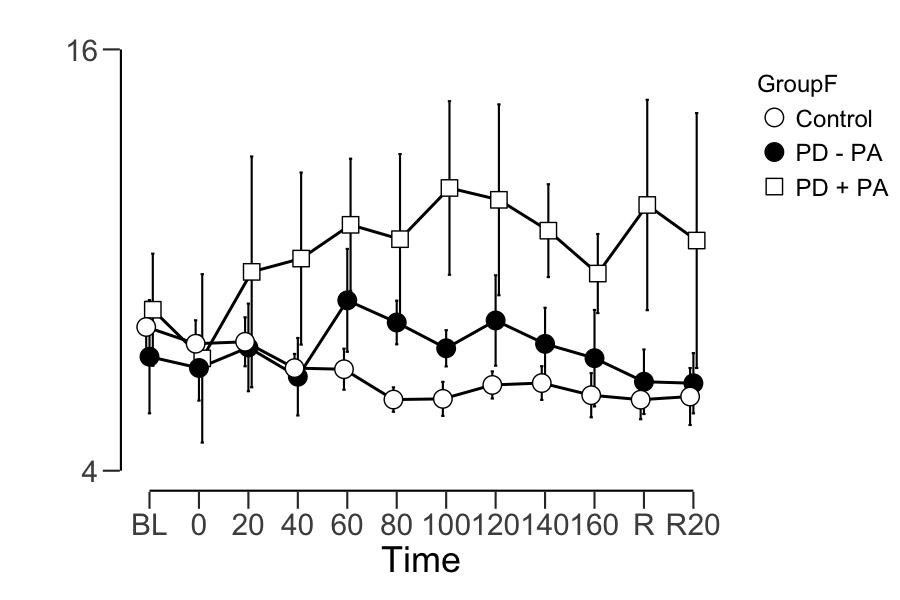 RESPIRATORY RATEResultsRepeated Measures ANOVAAssumption ChecksPost Hoc TestsDescriptives Plot (SE)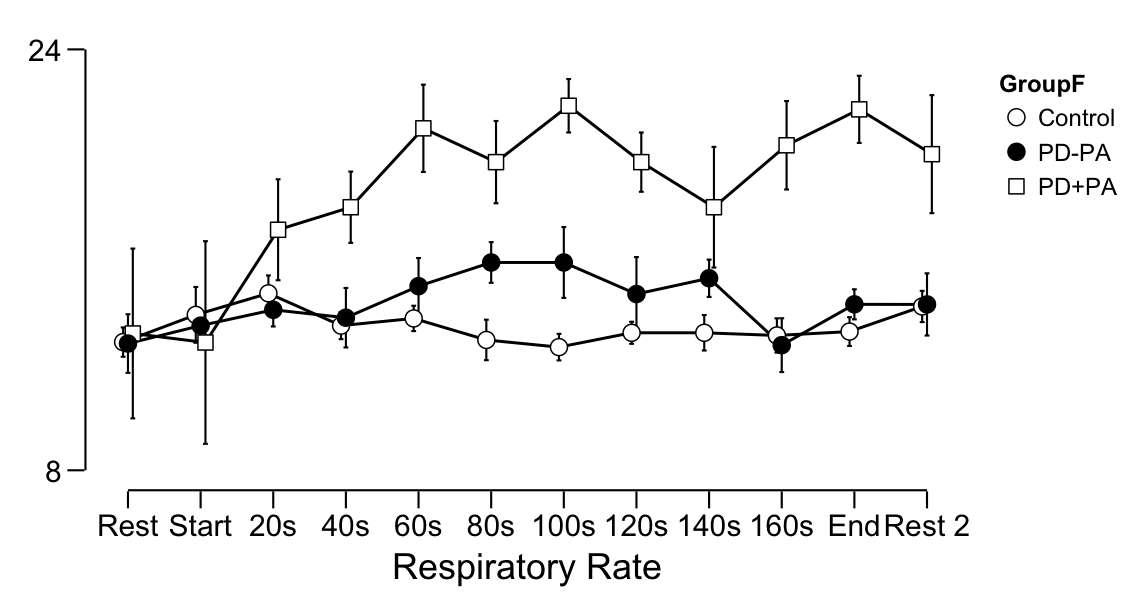 Descriptives Plot (95% CI)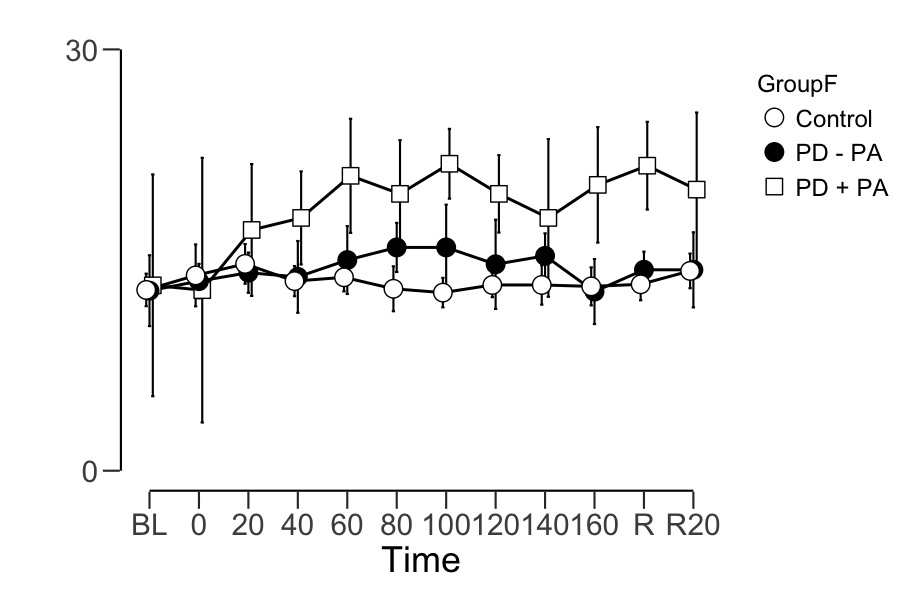 TIDAL VOLUMERepeated Measures ANOVAAssumption ChecksPost Hoc TestsDescriptives Plot (SE)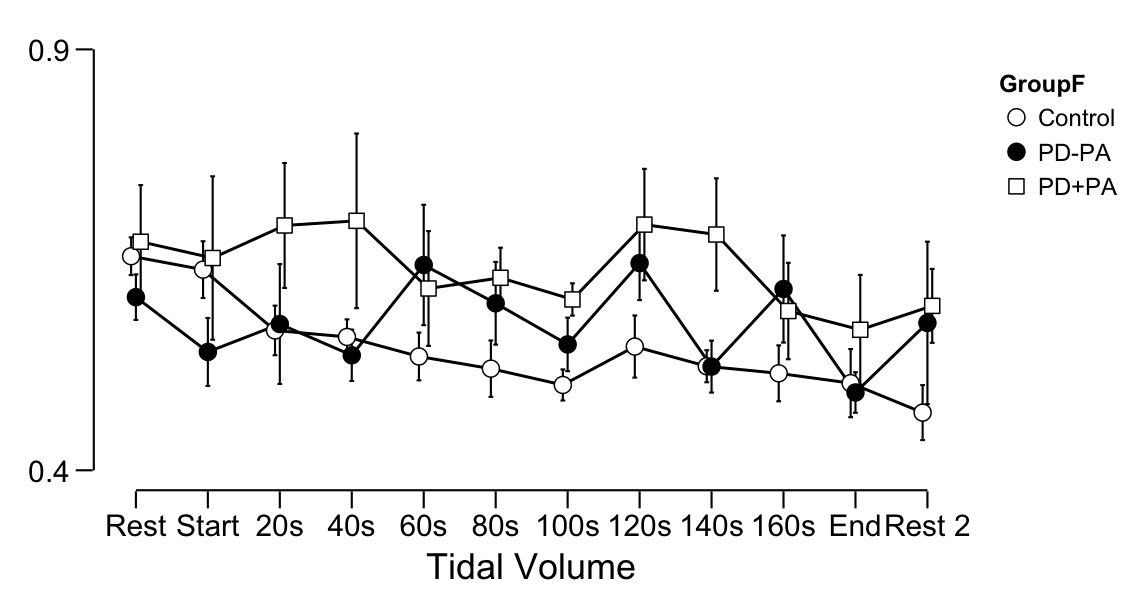 Descriptives Plot (95% CI)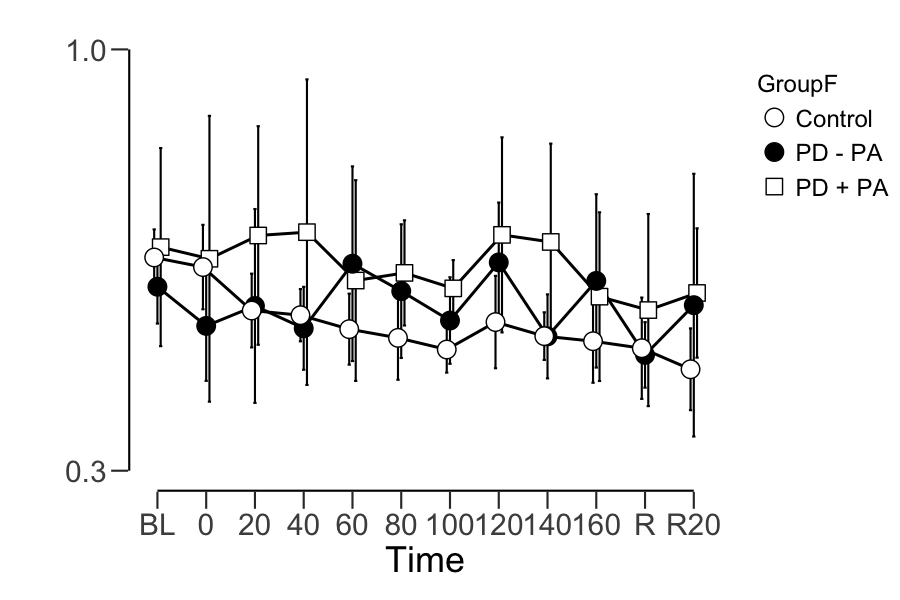 RSSQ RESPIRATORY VOLUMERssq Vol resp by groupPost Hoc TestsDescriptive Plot (SE)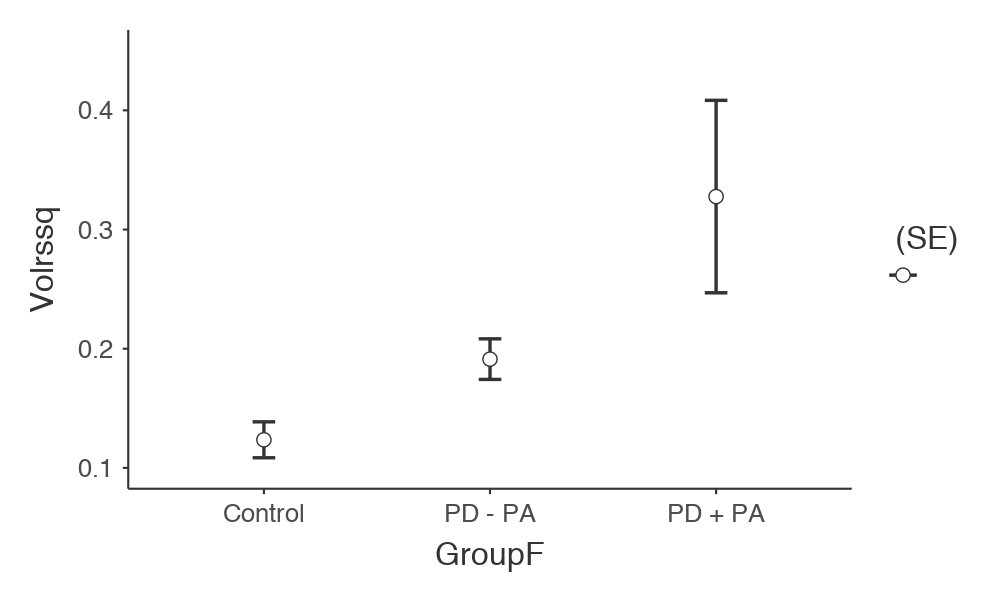 RSSQ RESPIRATORY AMPLITUDE (RA) AND PERIOD (RP)Dwass-Steel-Critchlow-Fligner pairwise comparisonsPLOT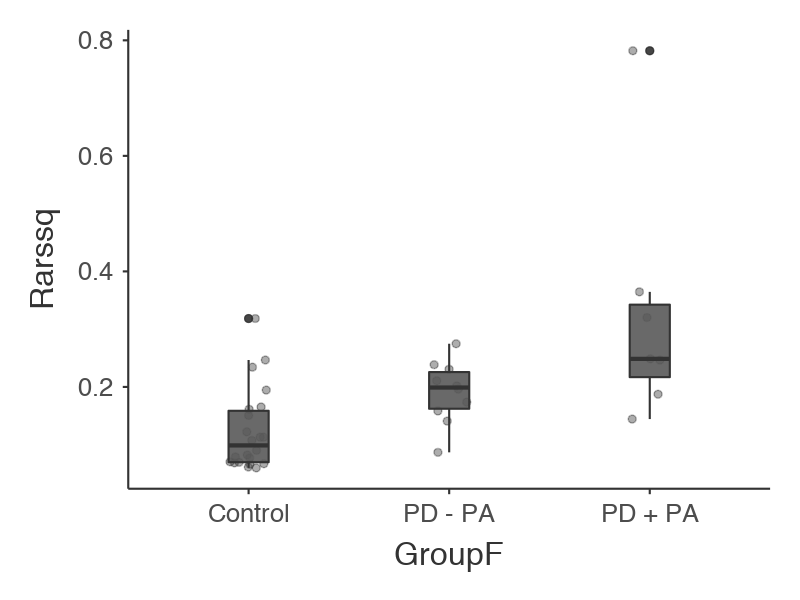 PLOT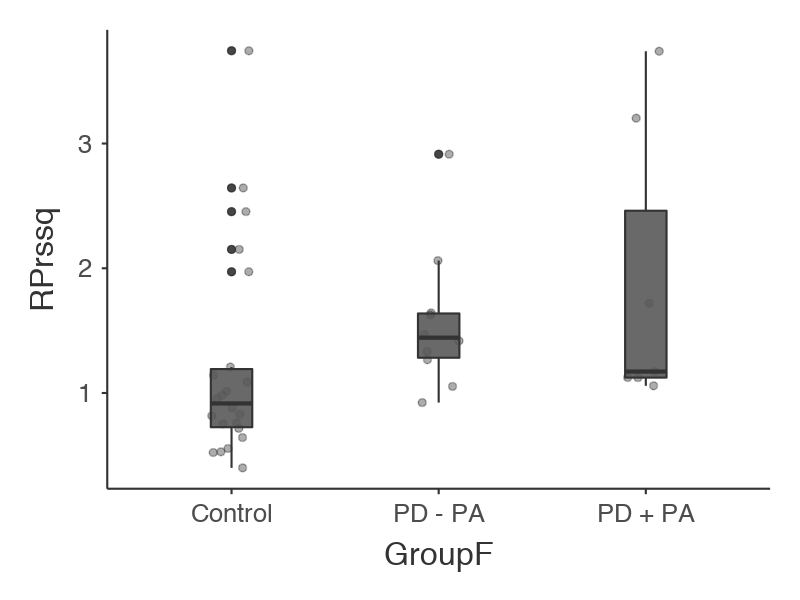 HEART RATEResultsRepeated Measures ANOVAAssumption ChecksPost Hoc TestsDescriptives Plot (SE)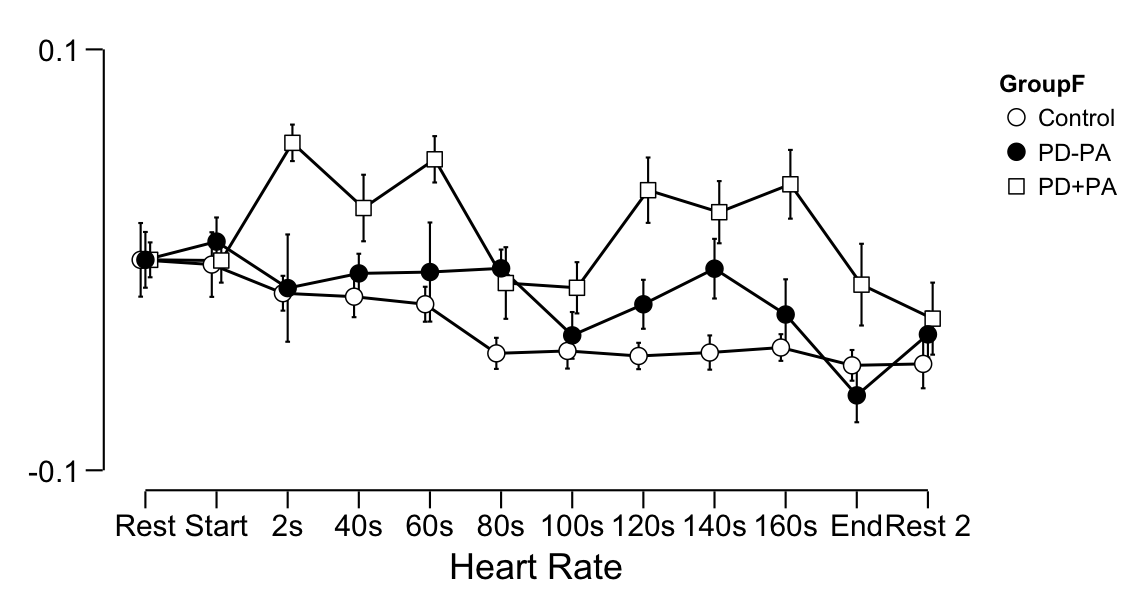 Descriptives Plot (95% IC)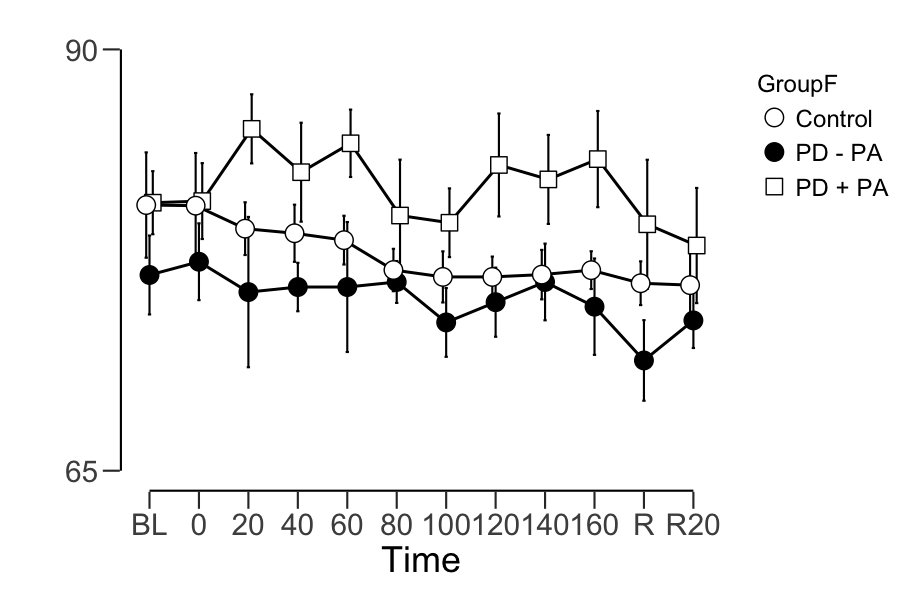 ELECTRODERMAL RESPONSE MAGNITUDE (ERM)ResultsRepeated Measures ANOVAAssumption ChecksPost Hoc TestsDescriptives Plot (SE)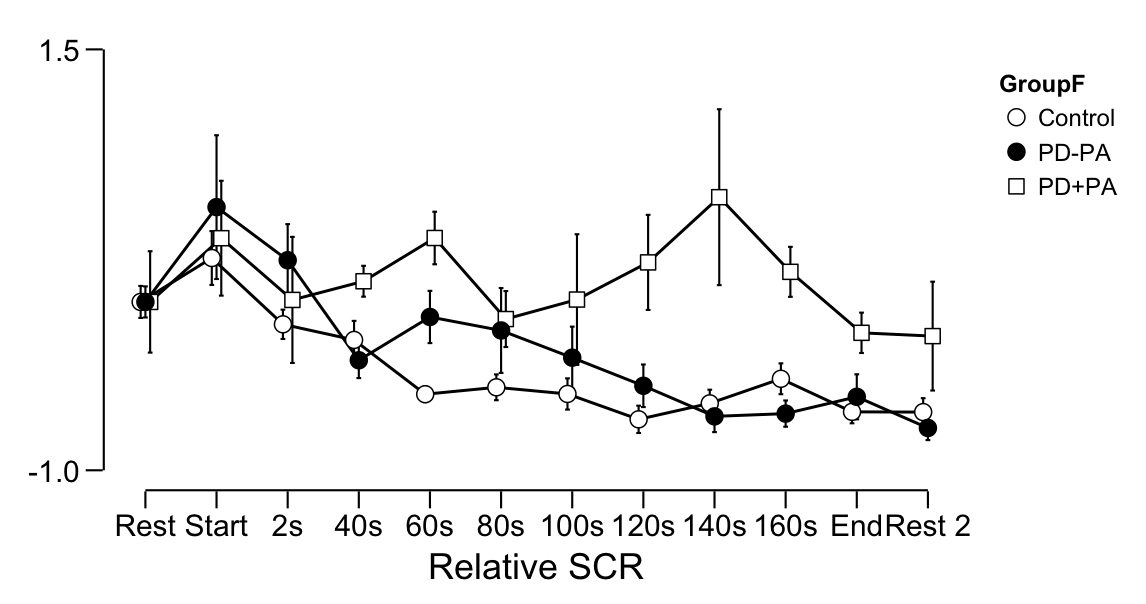 Descriptives Plot (95% CI)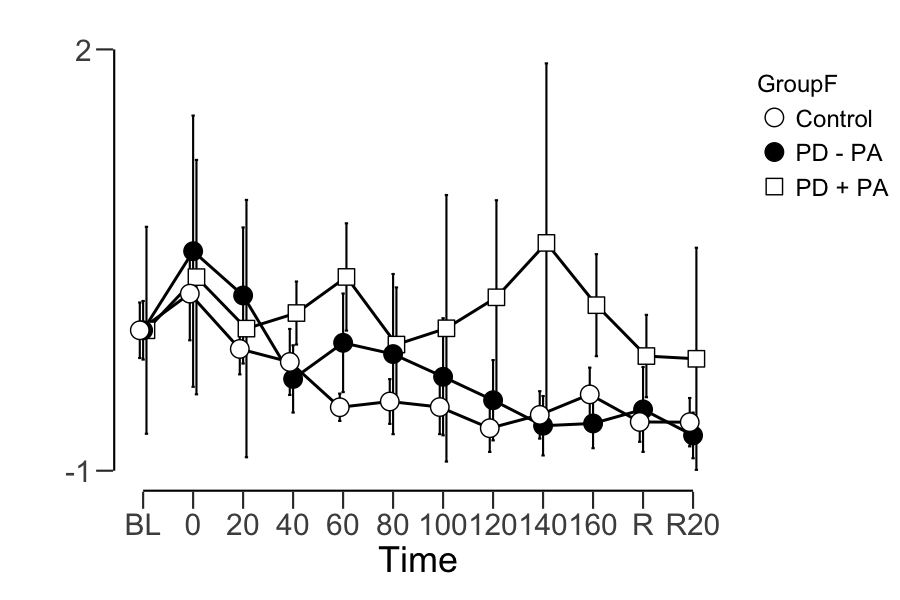 SKIN CONDUCTANCE LEVEL - SCLRepeated Measures ANOVAAssumption ChecksDescriptives Plot (95% CI)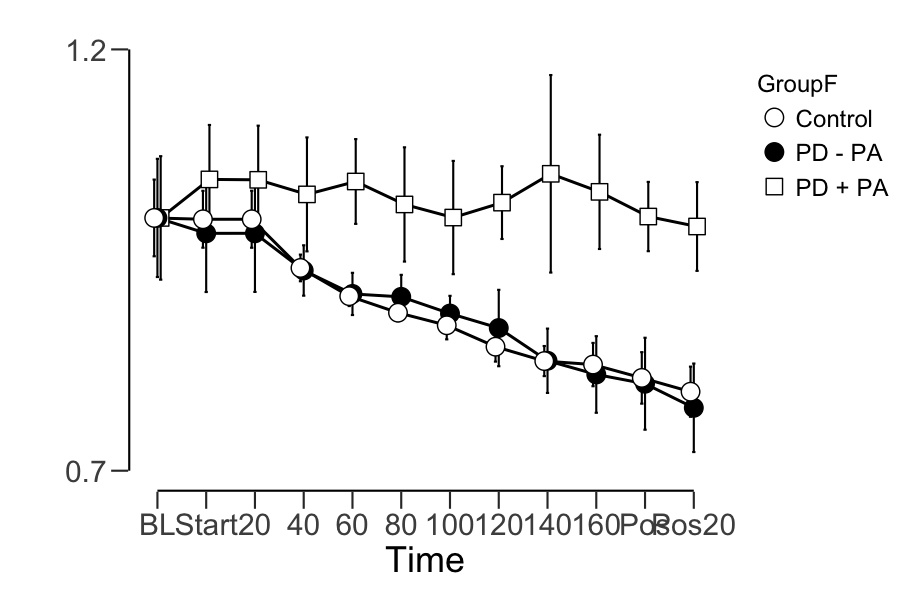 Within Subjects Effects Within Subjects Effects Within Subjects Effects Within Subjects Effects Within Subjects Effects Within Subjects Effects Within Subjects Effects Within Subjects Effects Within Subjects Effects Within Subjects Effects Within Subjects Effects Within Subjects Effects Within Subjects Effects Within Subjects Effects Sphericity Correction Sphericity Correction Sum of Squares Sum of Squares df df Mean Square Mean Square F F p p Time Greenhouse-Geisser 80.703 ᵃ 4.790 ᵃ 16.850 ᵃ 2.609 ᵃ 0.028 ᵃ Time ✻ GroupF Greenhouse-Geisser 276.075 ᵃ 9.579 ᵃ 28.821 ᵃ 4.463 ᵃ < .001 ᵃ Residual Greenhouse-Geisser 1113.431 172.424 6.458 Note.  Type III Sum of Squares Note.  Type III Sum of Squares Note.  Type III Sum of Squares Note.  Type III Sum of Squares Note.  Type III Sum of Squares Note.  Type III Sum of Squares Note.  Type III Sum of Squares Note.  Type III Sum of Squares Note.  Type III Sum of Squares Note.  Type III Sum of Squares Note.  Type III Sum of Squares Note.  Type III Sum of Squares Note.  Type III Sum of Squares Note.  Type III Sum of Squares ᵃ Mauchly's test of sphericity indicates that the assumption of sphericity is violated (p < .05). ᵃ Mauchly's test of sphericity indicates that the assumption of sphericity is violated (p < .05). ᵃ Mauchly's test of sphericity indicates that the assumption of sphericity is violated (p < .05). ᵃ Mauchly's test of sphericity indicates that the assumption of sphericity is violated (p < .05). ᵃ Mauchly's test of sphericity indicates that the assumption of sphericity is violated (p < .05). ᵃ Mauchly's test of sphericity indicates that the assumption of sphericity is violated (p < .05). ᵃ Mauchly's test of sphericity indicates that the assumption of sphericity is violated (p < .05). ᵃ Mauchly's test of sphericity indicates that the assumption of sphericity is violated (p < .05). ᵃ Mauchly's test of sphericity indicates that the assumption of sphericity is violated (p < .05). ᵃ Mauchly's test of sphericity indicates that the assumption of sphericity is violated (p < .05). ᵃ Mauchly's test of sphericity indicates that the assumption of sphericity is violated (p < .05). ᵃ Mauchly's test of sphericity indicates that the assumption of sphericity is violated (p < .05). ᵃ Mauchly's test of sphericity indicates that the assumption of sphericity is violated (p < .05). ᵃ Mauchly's test of sphericity indicates that the assumption of sphericity is violated (p < .05). Between Subjects Effects Between Subjects Effects Between Subjects Effects Between Subjects Effects Between Subjects Effects Between Subjects Effects Between Subjects Effects Between Subjects Effects Between Subjects Effects Between Subjects Effects Between Subjects Effects Between Subjects Effects Sum of Squares Sum of Squares df df Mean Square Mean Square F F p p GroupF 818.1 2 409.06 5.832 0.006 Residual 2525.0 36 70.14 Note.  Type III Sum of Squares Note.  Type III Sum of Squares Note.  Type III Sum of Squares Note.  Type III Sum of Squares Note.  Type III Sum of Squares Note.  Type III Sum of Squares Note.  Type III Sum of Squares Note.  Type III Sum of Squares Note.  Type III Sum of Squares Note.  Type III Sum of Squares Note.  Type III Sum of Squares Note.  Type III Sum of Squares Test of Sphericity Test of Sphericity Test of Sphericity Test of Sphericity Test of Sphericity Test of Sphericity Test of Sphericity Test of Sphericity Test of Sphericity Test of Sphericity Mauchly's W Mauchly's W p p Greenhouse-Geisser ε Greenhouse-Geisser ε Huynh-Feldt ε Huynh-Feldt ε Minute Volume 0.004 < .001 0.435 0.510 Post Hoc Comparisons - GroupF Post Hoc Comparisons - GroupF Post Hoc Comparisons - GroupF Post Hoc Comparisons - GroupF Post Hoc Comparisons - GroupF Post Hoc Comparisons - GroupF Post Hoc Comparisons - GroupF Post Hoc Comparisons - GroupF Post Hoc Comparisons - GroupF Post Hoc Comparisons - GroupF Post Hoc Comparisons - GroupF Post Hoc Comparisons - GroupF Mean Difference Mean Difference SE SE t t p holm p holm Control PD-PA -0.713 0.922 -0.773 0.445 PD+PA -3.579 1.049 -3.411 0.005 PD-PA PD+PA -2.866 1.191 -2.406 0.043 Within Subjects Effects Within Subjects Effects Within Subjects Effects Within Subjects Effects Within Subjects Effects Within Subjects Effects Within Subjects Effects Within Subjects Effects Within Subjects Effects Within Subjects Effects Within Subjects Effects Within Subjects Effects Within Subjects Effects Within Subjects Effects Sphericity Correction Sphericity Correction Sum of Squares Sum of Squares df df Mean Square Mean Square F F p p Time Greenhouse-Geisser 493.839 ᵃ 5.337 ᵃ 92.524 ᵃ 3.468 ᵃ 0.004 ᵃ Time ✻ GroupF Greenhouse-Geisser 673.234 ᵃ 10.675 ᵃ 63.067 ᵃ 2.364 ᵃ 0.010 ᵃ Residual Greenhouse-Geisser 5126.741 192.147 26.681 Note.  Type III Sum of Squares Note.  Type III Sum of Squares Note.  Type III Sum of Squares Note.  Type III Sum of Squares Note.  Type III Sum of Squares Note.  Type III Sum of Squares Note.  Type III Sum of Squares Note.  Type III Sum of Squares Note.  Type III Sum of Squares Note.  Type III Sum of Squares Note.  Type III Sum of Squares Note.  Type III Sum of Squares Note.  Type III Sum of Squares Note.  Type III Sum of Squares ᵃ Mauchly's test of sphericity indicates that the assumption of sphericity is violated (p < .05). ᵃ Mauchly's test of sphericity indicates that the assumption of sphericity is violated (p < .05). ᵃ Mauchly's test of sphericity indicates that the assumption of sphericity is violated (p < .05). ᵃ Mauchly's test of sphericity indicates that the assumption of sphericity is violated (p < .05). ᵃ Mauchly's test of sphericity indicates that the assumption of sphericity is violated (p < .05). ᵃ Mauchly's test of sphericity indicates that the assumption of sphericity is violated (p < .05). ᵃ Mauchly's test of sphericity indicates that the assumption of sphericity is violated (p < .05). ᵃ Mauchly's test of sphericity indicates that the assumption of sphericity is violated (p < .05). ᵃ Mauchly's test of sphericity indicates that the assumption of sphericity is violated (p < .05). ᵃ Mauchly's test of sphericity indicates that the assumption of sphericity is violated (p < .05). ᵃ Mauchly's test of sphericity indicates that the assumption of sphericity is violated (p < .05). ᵃ Mauchly's test of sphericity indicates that the assumption of sphericity is violated (p < .05). ᵃ Mauchly's test of sphericity indicates that the assumption of sphericity is violated (p < .05). ᵃ Mauchly's test of sphericity indicates that the assumption of sphericity is violated (p < .05). Between Subjects Effects Between Subjects Effects Between Subjects Effects Between Subjects Effects Between Subjects Effects Between Subjects Effects Between Subjects Effects Between Subjects Effects Between Subjects Effects Between Subjects Effects Between Subjects Effects Between Subjects Effects Sum of Squares Sum of Squares df df Mean Square Mean Square F F p p GroupF 1716 2 857.9 2.716 0.080 Residual 11371 36 315.9 Note.  Type III Sum of Squares Note.  Type III Sum of Squares Note.  Type III Sum of Squares Note.  Type III Sum of Squares Note.  Type III Sum of Squares Note.  Type III Sum of Squares Note.  Type III Sum of Squares Note.  Type III Sum of Squares Note.  Type III Sum of Squares Note.  Type III Sum of Squares Note.  Type III Sum of Squares Note.  Type III Sum of Squares Test of Sphericity Test of Sphericity Test of Sphericity Test of Sphericity Test of Sphericity Test of Sphericity Test of Sphericity Test of Sphericity Test of Sphericity Test of Sphericity Mauchly's W Mauchly's W p p Greenhouse-Geisser ε Greenhouse-Geisser ε Huynh-Feldt ε Huynh-Feldt ε Respiratory Rate 0.014 < .001 0.485 0.580 Post Hoc Comparisons - GroupF Post Hoc Comparisons - GroupF Post Hoc Comparisons - GroupF Post Hoc Comparisons - GroupF Post Hoc Comparisons - GroupF Post Hoc Comparisons - GroupF Post Hoc Comparisons - GroupF Post Hoc Comparisons - GroupF Post Hoc Comparisons - GroupF Post Hoc Comparisons - GroupF Post Hoc Comparisons - GroupF Post Hoc Comparisons - GroupF Mean Difference Mean Difference SE SE t t p holm p holm Control PD-PA -0.907 1.957 -0.464 0.646 PD+PA -5.173 2.226 -2.324 0.078 PD-PA PD+PA -4.266 2.528 -1.687 0.200 Within Subjects Effects Within Subjects Effects Within Subjects Effects Within Subjects Effects Within Subjects Effects Within Subjects Effects Within Subjects Effects Within Subjects Effects Within Subjects Effects Within Subjects Effects Within Subjects Effects Within Subjects Effects Within Subjects Effects Within Subjects Effects Sphericity Correction Sphericity Correction Sum of Squares Sum of Squares df df Mean Square Mean Square F F p p Time Greenhouse-Geisser 0.433 ᵃ 6.215 ᵃ 0.070 ᵃ 1.652 ᵃ 0.131 ᵃ Time ✻ GroupF Greenhouse-Geisser 0.471 ᵃ 12.430 ᵃ 0.038 ᵃ 0.898 ᵃ 0.552 ᵃ Residual Greenhouse-Geisser 9.442 223.742 0.042 Note.  Type III Sum of Squares Note.  Type III Sum of Squares Note.  Type III Sum of Squares Note.  Type III Sum of Squares Note.  Type III Sum of Squares Note.  Type III Sum of Squares Note.  Type III Sum of Squares Note.  Type III Sum of Squares Note.  Type III Sum of Squares Note.  Type III Sum of Squares Note.  Type III Sum of Squares Note.  Type III Sum of Squares Note.  Type III Sum of Squares Note.  Type III Sum of Squares ᵃ Mauchly's test of sphericity indicates that the assumption of sphericity is violated (p < .05). ᵃ Mauchly's test of sphericity indicates that the assumption of sphericity is violated (p < .05). ᵃ Mauchly's test of sphericity indicates that the assumption of sphericity is violated (p < .05). ᵃ Mauchly's test of sphericity indicates that the assumption of sphericity is violated (p < .05). ᵃ Mauchly's test of sphericity indicates that the assumption of sphericity is violated (p < .05). ᵃ Mauchly's test of sphericity indicates that the assumption of sphericity is violated (p < .05). ᵃ Mauchly's test of sphericity indicates that the assumption of sphericity is violated (p < .05). ᵃ Mauchly's test of sphericity indicates that the assumption of sphericity is violated (p < .05). ᵃ Mauchly's test of sphericity indicates that the assumption of sphericity is violated (p < .05). ᵃ Mauchly's test of sphericity indicates that the assumption of sphericity is violated (p < .05). ᵃ Mauchly's test of sphericity indicates that the assumption of sphericity is violated (p < .05). ᵃ Mauchly's test of sphericity indicates that the assumption of sphericity is violated (p < .05). ᵃ Mauchly's test of sphericity indicates that the assumption of sphericity is violated (p < .05). ᵃ Mauchly's test of sphericity indicates that the assumption of sphericity is violated (p < .05). Between Subjects Effects Between Subjects Effects Between Subjects Effects Between Subjects Effects Between Subjects Effects Between Subjects Effects Between Subjects Effects Between Subjects Effects Between Subjects Effects Between Subjects Effects Between Subjects Effects Between Subjects Effects Sum of Squares Sum of Squares df df Mean Square Mean Square F F p p GroupF 0.590 2 0.295 0.411 0.666 Residual 25.853 36 0.718 Note.  Type III Sum of Squares Note.  Type III Sum of Squares Note.  Type III Sum of Squares Note.  Type III Sum of Squares Note.  Type III Sum of Squares Note.  Type III Sum of Squares Note.  Type III Sum of Squares Note.  Type III Sum of Squares Note.  Type III Sum of Squares Note.  Type III Sum of Squares Note.  Type III Sum of Squares Note.  Type III Sum of Squares Test of Sphericity Test of Sphericity Test of Sphericity Test of Sphericity Test of Sphericity Test of Sphericity Test of Sphericity Test of Sphericity Test of Sphericity Test of Sphericity Mauchly's W Mauchly's W p p Greenhouse-Geisser ε Greenhouse-Geisser ε Huynh-Feldt ε Huynh-Feldt ε Tidal Volume 0.011 < .001 0.565 0.696 Post Hoc Comparisons - GroupF Post Hoc Comparisons - GroupF Post Hoc Comparisons - GroupF Post Hoc Comparisons - GroupF Post Hoc Comparisons - GroupF Post Hoc Comparisons - GroupF Post Hoc Comparisons - GroupF Post Hoc Comparisons - GroupF Post Hoc Comparisons - GroupF Post Hoc Comparisons - GroupF Post Hoc Comparisons - GroupF Post Hoc Comparisons - GroupF Mean Difference Mean Difference SE SE t t p holm p holm Control PD-PA -0.031 0.093 -0.329 1.000 PD+PA -0.096 0.106 -0.902 1.000 PD-PA PD+PA -0.065 0.121 -0.540 1.000 ANOVAANOVAANOVAANOVAANOVAANOVAANOVAANOVAANOVAANOVAANOVAANOVASum of SquaresSum of SquaresdfdfMean SquareMean SquareFFppGroupF0.22420.11189.94< .001Residuals0.405360.0112Post Hoc Comparisons - GroupFPost Hoc Comparisons - GroupFPost Hoc Comparisons - GroupFPost Hoc Comparisons - GroupFPost Hoc Comparisons - GroupFPost Hoc Comparisons - GroupFPost Hoc Comparisons - GroupFPost Hoc Comparisons - GroupFPost Hoc Comparisons - GroupFPost Hoc Comparisons - GroupFPost Hoc Comparisons - GroupFPost Hoc Comparisons - GroupFPost Hoc Comparisons - GroupFPost Hoc Comparisons - GroupFPost Hoc Comparisons - GroupFPost Hoc Comparisons - GroupFComparisonComparisonComparisonComparisonComparisonComparisonGroupFGroupFGroupFGroupFMean DifferenceMean DifferenceSESEdfdfttptukeyptukeyControl-PD - PA-0.06770.040436.0-1.670.229-PD + PA-0.20410.046036.0-4.43< .001PD - PA-PD + PA-0.13640.052336.0-2.610.034Kruskal-WallisKruskal-WallisKruskal-WallisKruskal-WallisKruskal-WallisKruskal-WallisKruskal-WallisKruskal-Wallisχ²χ²dfdfppRArssq14.912< .001RPrssq7.7220.021Pairwise comparisons - RArssqPairwise comparisons - RArssqPairwise comparisons - RArssqPairwise comparisons - RArssqPairwise comparisons - RArssqPairwise comparisons - RArssqPairwise comparisons - RArssqPairwise comparisons - RArssqWWppControlPD - PA3.800.007ControlPD + PA4.540.001PD - PAPD + PA2.620.064Pairwise comparisons - RPrssqPairwise comparisons - RPrssqPairwise comparisons - RPrssqPairwise comparisons - RPrssqPairwise comparisons - RPrssqPairwise comparisons - RPrssqPairwise comparisons - RPrssqPairwise comparisons - RPrssqWWppControlPD - PA3.2200.023ControlPD + PA3.0270.032PD - PAPD + PA0.1380.922Within Subjects Effects Within Subjects Effects Within Subjects Effects Within Subjects Effects Within Subjects Effects Within Subjects Effects Within Subjects Effects Within Subjects Effects Within Subjects Effects Within Subjects Effects Within Subjects Effects Within Subjects Effects Within Subjects Effects Within Subjects Effects Sphericity Correction Sphericity Correction Sum of Squares Sum of Squares df df Mean Square Mean Square F F p p Time Greenhouse-Geisser 731.601 ᵃ 3.229 ᵃ 226.567 ᵃ 4.429 ᵃ 0.004 ᵃ Time ✻ GroupF Greenhouse-Geisser 414.607 ᵃ 6.458 ᵃ 64.199 ᵃ 1.255 ᵃ 0.281 ᵃ Residual Greenhouse-Geisser 5946.079 116.246 51.151 Note.  Type III Sum of Squares Note.  Type III Sum of Squares Note.  Type III Sum of Squares Note.  Type III Sum of Squares Note.  Type III Sum of Squares Note.  Type III Sum of Squares Note.  Type III Sum of Squares Note.  Type III Sum of Squares Note.  Type III Sum of Squares Note.  Type III Sum of Squares Note.  Type III Sum of Squares Note.  Type III Sum of Squares Note.  Type III Sum of Squares Note.  Type III Sum of Squares ᵃ Mauchly's test of sphericity indicates that the assumption of sphericity is violated (p < .05). ᵃ Mauchly's test of sphericity indicates that the assumption of sphericity is violated (p < .05). ᵃ Mauchly's test of sphericity indicates that the assumption of sphericity is violated (p < .05). ᵃ Mauchly's test of sphericity indicates that the assumption of sphericity is violated (p < .05). ᵃ Mauchly's test of sphericity indicates that the assumption of sphericity is violated (p < .05). ᵃ Mauchly's test of sphericity indicates that the assumption of sphericity is violated (p < .05). ᵃ Mauchly's test of sphericity indicates that the assumption of sphericity is violated (p < .05). ᵃ Mauchly's test of sphericity indicates that the assumption of sphericity is violated (p < .05). ᵃ Mauchly's test of sphericity indicates that the assumption of sphericity is violated (p < .05). ᵃ Mauchly's test of sphericity indicates that the assumption of sphericity is violated (p < .05). ᵃ Mauchly's test of sphericity indicates that the assumption of sphericity is violated (p < .05). ᵃ Mauchly's test of sphericity indicates that the assumption of sphericity is violated (p < .05). ᵃ Mauchly's test of sphericity indicates that the assumption of sphericity is violated (p < .05). ᵃ Mauchly's test of sphericity indicates that the assumption of sphericity is violated (p < .05). Between Subjects Effects Between Subjects Effects Between Subjects Effects Between Subjects Effects Between Subjects Effects Between Subjects Effects Between Subjects Effects Between Subjects Effects Between Subjects Effects Between Subjects Effects Between Subjects Effects Between Subjects Effects Sum of Squares Sum of Squares df df Mean Square Mean Square F F p p GroupF 2103.563 2 1051.781 0.495 0.614 Residual 76465.579 36 2124.044 Note.  Type III Sum of Squares Note.  Type III Sum of Squares Note.  Type III Sum of Squares Note.  Type III Sum of Squares Note.  Type III Sum of Squares Note.  Type III Sum of Squares Note.  Type III Sum of Squares Note.  Type III Sum of Squares Note.  Type III Sum of Squares Note.  Type III Sum of Squares Note.  Type III Sum of Squares Note.  Type III Sum of Squares Test of Sphericity Test of Sphericity Test of Sphericity Test of Sphericity Test of Sphericity Test of Sphericity Test of Sphericity Test of Sphericity Test of Sphericity Test of Sphericity Mauchly's W Mauchly's W p p Greenhouse-Geisser ε Greenhouse-Geisser ε Huynh-Feldt ε Huynh-Feldt ε Heart Rate 6.550e -4 < .001 0.362 0.413 Post Hoc Comparisons - GroupF Post Hoc Comparisons - GroupF Post Hoc Comparisons - GroupF Post Hoc Comparisons - GroupF Post Hoc Comparisons - GroupF Post Hoc Comparisons - GroupF Post Hoc Comparisons - GroupF Post Hoc Comparisons - GroupF Post Hoc Comparisons - GroupF Post Hoc Comparisons - GroupF Post Hoc Comparisons - GroupF Post Hoc Comparisons - GroupF Mean Difference Mean Difference SE SE t t p holm p holm Control PD-PA -0.014 0.024 -0.573 0.685 PD+PA -0.044 0.028 -1.596 0.357 PD-PA PD+PA -0.030 0.031 -0.962 0.685 Within Subjects Effects Within Subjects Effects Within Subjects Effects Within Subjects Effects Within Subjects Effects Within Subjects Effects Within Subjects Effects Within Subjects Effects Within Subjects Effects Within Subjects Effects Within Subjects Effects Within Subjects Effects Within Subjects Effects Within Subjects Effects Sphericity Correction Sphericity Correction Sum of Squares Sum of Squares df df Mean Square Mean Square F F p p Time Greenhouse-Geisser 21.675 ᵃ 4.388 ᵃ 4.939 ᵃ 6.518 ᵃ < .001 ᵃ Time ✻ GroupF Greenhouse-Geisser 12.767 ᵃ 8.777 ᵃ 1.455 ᵃ 1.920 ᵃ 0.054 ᵃ Residual Greenhouse-Geisser 119.719 157.983 0.758 Note.  Type III Sum of Squares Note.  Type III Sum of Squares Note.  Type III Sum of Squares Note.  Type III Sum of Squares Note.  Type III Sum of Squares Note.  Type III Sum of Squares Note.  Type III Sum of Squares Note.  Type III Sum of Squares Note.  Type III Sum of Squares Note.  Type III Sum of Squares Note.  Type III Sum of Squares Note.  Type III Sum of Squares Note.  Type III Sum of Squares Note.  Type III Sum of Squares ᵃ Mauchly's test of sphericity indicates that the assumption of sphericity is violated (p < .05). ᵃ Mauchly's test of sphericity indicates that the assumption of sphericity is violated (p < .05). ᵃ Mauchly's test of sphericity indicates that the assumption of sphericity is violated (p < .05). ᵃ Mauchly's test of sphericity indicates that the assumption of sphericity is violated (p < .05). ᵃ Mauchly's test of sphericity indicates that the assumption of sphericity is violated (p < .05). ᵃ Mauchly's test of sphericity indicates that the assumption of sphericity is violated (p < .05). ᵃ Mauchly's test of sphericity indicates that the assumption of sphericity is violated (p < .05). ᵃ Mauchly's test of sphericity indicates that the assumption of sphericity is violated (p < .05). ᵃ Mauchly's test of sphericity indicates that the assumption of sphericity is violated (p < .05). ᵃ Mauchly's test of sphericity indicates that the assumption of sphericity is violated (p < .05). ᵃ Mauchly's test of sphericity indicates that the assumption of sphericity is violated (p < .05). ᵃ Mauchly's test of sphericity indicates that the assumption of sphericity is violated (p < .05). ᵃ Mauchly's test of sphericity indicates that the assumption of sphericity is violated (p < .05). ᵃ Mauchly's test of sphericity indicates that the assumption of sphericity is violated (p < .05). Between Subjects Effects Between Subjects Effects Between Subjects Effects Between Subjects Effects Between Subjects Effects Between Subjects Effects Between Subjects Effects Between Subjects Effects Between Subjects Effects Between Subjects Effects Between Subjects Effects Between Subjects Effects Sum of Squares Sum of Squares df df Mean Square Mean Square F F p p GroupF 17.110 2 8.555 3.202 0.053 Residual 96.200 36 2.672 Note.  Type III Sum of Squares Note.  Type III Sum of Squares Note.  Type III Sum of Squares Note.  Type III Sum of Squares Note.  Type III Sum of Squares Note.  Type III Sum of Squares Note.  Type III Sum of Squares Note.  Type III Sum of Squares Note.  Type III Sum of Squares Note.  Type III Sum of Squares Note.  Type III Sum of Squares Note.  Type III Sum of Squares Test of Sphericity Test of Sphericity Test of Sphericity Test of Sphericity Test of Sphericity Test of Sphericity Test of Sphericity Test of Sphericity Test of Sphericity Test of Sphericity Mauchly's W Mauchly's W p p Greenhouse-Geisser ε Greenhouse-Geisser ε Huynh-Feldt ε Huynh-Feldt ε Relative SCR 6.355e -4 < .001 0.399 0.461 Post Hoc Comparisons - GroupF Post Hoc Comparisons - GroupF Post Hoc Comparisons - GroupF Post Hoc Comparisons - GroupF Post Hoc Comparisons - GroupF Post Hoc Comparisons - GroupF Post Hoc Comparisons - GroupF Post Hoc Comparisons - GroupF Post Hoc Comparisons - GroupF Post Hoc Comparisons - GroupF Post Hoc Comparisons - GroupF Post Hoc Comparisons - GroupF Mean Difference Mean Difference SE SE t t p holm p holm Control PD-PA -0.124 0.180 -0.687 0.496 PD+PA -0.518 0.205 -2.530 0.048 PD-PA PD+PA -0.394 0.233 -1.696 0.197 Within Subjects Effects Within Subjects Effects Within Subjects Effects Within Subjects Effects Within Subjects Effects Within Subjects Effects Within Subjects Effects Within Subjects Effects Within Subjects Effects Within Subjects Effects Within Subjects Effects Within Subjects Effects Within Subjects Effects Within Subjects Effects Sphericity Correction Sphericity Correction Sum of Squares Sum of Squares df df Mean Square Mean Square F F p p Time Greenhouse-Geisser 0.968 ᵃ 1.830 ᵃ 0.529 ᵃ 21.532 ᵃ < .001 ᵃ Time ✻ GroupF Greenhouse-Geisser 0.336 ᵃ 3.660 ᵃ 0.092 ᵃ 3.737 ᵃ 0.010 ᵃ Residual Greenhouse-Geisser 1.618 65.877 0.025 Note.  Type III Sum of Squares Note.  Type III Sum of Squares Note.  Type III Sum of Squares Note.  Type III Sum of Squares Note.  Type III Sum of Squares Note.  Type III Sum of Squares Note.  Type III Sum of Squares Note.  Type III Sum of Squares Note.  Type III Sum of Squares Note.  Type III Sum of Squares Note.  Type III Sum of Squares Note.  Type III Sum of Squares Note.  Type III Sum of Squares Note.  Type III Sum of Squares ᵃ Mauchly's test of sphericity indicates that the assumption of sphericity is violated (p < .05). ᵃ Mauchly's test of sphericity indicates that the assumption of sphericity is violated (p < .05). ᵃ Mauchly's test of sphericity indicates that the assumption of sphericity is violated (p < .05). ᵃ Mauchly's test of sphericity indicates that the assumption of sphericity is violated (p < .05). ᵃ Mauchly's test of sphericity indicates that the assumption of sphericity is violated (p < .05). ᵃ Mauchly's test of sphericity indicates that the assumption of sphericity is violated (p < .05). ᵃ Mauchly's test of sphericity indicates that the assumption of sphericity is violated (p < .05). ᵃ Mauchly's test of sphericity indicates that the assumption of sphericity is violated (p < .05). ᵃ Mauchly's test of sphericity indicates that the assumption of sphericity is violated (p < .05). ᵃ Mauchly's test of sphericity indicates that the assumption of sphericity is violated (p < .05). ᵃ Mauchly's test of sphericity indicates that the assumption of sphericity is violated (p < .05). ᵃ Mauchly's test of sphericity indicates that the assumption of sphericity is violated (p < .05). ᵃ Mauchly's test of sphericity indicates that the assumption of sphericity is violated (p < .05). ᵃ Mauchly's test of sphericity indicates that the assumption of sphericity is violated (p < .05). Between Subjects Effects Between Subjects Effects Between Subjects Effects Between Subjects Effects Between Subjects Effects Between Subjects Effects Between Subjects Effects Between Subjects Effects Between Subjects Effects Between Subjects Effects Between Subjects Effects Between Subjects Effects Sum of Squares Sum of Squares df df Mean Square Mean Square F F p p GroupF 1.172 2 0.586 5.550 0.008 Residual 3.801 36 0.106 Note.  Type III Sum of Squares Note.  Type III Sum of Squares Note.  Type III Sum of Squares Note.  Type III Sum of Squares Note.  Type III Sum of Squares Note.  Type III Sum of Squares Note.  Type III Sum of Squares Note.  Type III Sum of Squares Note.  Type III Sum of Squares Note.  Type III Sum of Squares Note.  Type III Sum of Squares Note.  Type III Sum of Squares Test of Sphericity Test of Sphericity Test of Sphericity Test of Sphericity Test of Sphericity Test of Sphericity Test of Sphericity Test of Sphericity Test of Sphericity Test of Sphericity Mauchly's W Mauchly's W p p Greenhouse-Geisser ε Greenhouse-Geisser ε Huynh-Feldt ε Huynh-Feldt ε Time 3.780e -12 < .001 0.166 0.175 